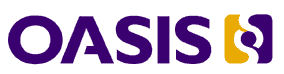 CybOX™ Version 2.1.1. Additional ArtifactsCommittee Specification Draft 01 /
Public Review Draft 0120 June 2016Specification URIsThis version:http://docs.oasis-open.org/cti/cybox/v2.1.1/csprd01/cybox-v2.1.1-csprd01-additional-artifacts.docx (Authoritative)http://docs.oasis-open.org/cti/cybox/v2.1.1/csprd01/cybox-v2.1.1-csprd01-additional-artifacts.htmlhttp://docs.oasis-open.org/cti/cybox/v2.1.1/csprd01/cybox-v2.1.1-csprd01-additional-artifacts.pdfPrevious version:N/ALatest version:http://docs.oasis-open.org/cti/cybox/v2.1.1/cybox-v2.1.1-additional-artifacts.docx (Authoritative)http://docs.oasis-open.org/cti/cybox/v2.1.1/cybox-v2.1.1-additional-artifacts.htmlhttp://docs.oasis-open.org/cti/cybox/v2.1.1/cybox-v2.1.1-additional-artifacts.pdfTechnical Committee:OASIS Cyber Threat Intelligence (CTI) TCChair:Richard Struse (Richard.Struse@HQ.DHS.GOV), DHS Office of Cybersecurity and Communications (CS&C)Additional artifacts:This prose specification is one component of a Work Product that also includes:CybOX Version 2.1.1. Part 01: Overview. http://docs.oasis-open.org/cti/cybox/v2.1.1/csprd01/part01-overview/cybox-v2.1.1-csprd01-part01-overview.htmlCybOX Version 2.1.1. Part 02: Common. http://docs.oasis-open.org/cti/cybox/v2.1.1/csprd01/part02-common/cybox-v2.1.1-csprd01-part02-common.htmlCybOX Version 2.1.1. Part 03: Core. http://docs.oasis-open.org/cti/cybox/v2.1.1/csprd01/part03-core/cybox-v2.1.1-csprd01-part03-core.htmlCybOX Version 2.1.1. Part 04: Default Extensions. http://docs.oasis-open.org/cti/cybox/v2.1.1/csprd01/part04-default-extensions/cybox-v2.1.1-csprd01-part04-default-extensions.htmlCybOX Version 2.1.1. Part 05: Default Vocabularies. http://docs.oasis-open.org/cti/cybox/v2.1.1/csprd01/part05-vocabularies/cybox-v2.1.1-csprd01-part05-vocabularies.htmlCybOX Version 2.1.1. Part 06: UML Model. http://docs.oasis-open.org/cti/cybox/v2.1.1/csprd01/part06-uml-model/cybox-v2.1.1-csprd01-part06-uml-model.htmlCybOX Version 2.1.1. Part 07: API Object. http://docs.oasis-open.org/cti/cybox/v2.1.1/csprd01/part07-api/cybox-v2.1.1-csprd01-part07-api.htmlCybOX Version 2.1.1. Part 08: ARP Cache Object. http://docs.oasis-open.org/cti/cybox/v2.1.1/csprd01/part08-arp-cache/cybox-v2.1.1-csprd01-part08-arp-cache.htmlCybOX Version 2.1.1. Part 09: AS Object. http://docs.oasis-open.org/cti/cybox/v2.1.1/csprd01/part09-as/cybox-v2.1.1-csprd01-part09-as.htmlCybOX Version 2.1.1. Part 10: Account Object. http://docs.oasis-open.org/cti/cybox/v2.1.1/csprd01/part10-account/cybox-v2.1.1-csprd01-part10-account.htmlCybOX Version 2.1.1. Part 11: Address Object. http://docs.oasis-open.org/cti/cybox/v2.1.1/csprd01/part11-address/cybox-v2.1.1-csprd01-part11-address.htmlCybOX Version 2.1.1. Part 12: Archive File Object. http://docs.oasis-open.org/cti/cybox/v2.1.1/csprd01/part12-archive-file/cybox-v2.1.1-csprd01-part12-archive-file.htmlCybOX Version 2.1.1. Part 13: Artifact Object. http://docs.oasis-open.org/cti/cybox/v2.1.1/csprd01/part13-artifact/cybox-v2.1.1-csprd01-part13-artifact.htmlCybOX Version 2.1.1. Part 14: Code Object. http://docs.oasis-open.org/cti/cybox/v2.1.1/csprd01/part14-code/cybox-v2.1.1-csprd01-part14-code.htmlCybOX Version 2.1.1. Part 15: Custom Object. http://docs.oasis-open.org/cti/cybox/v2.1.1/csprd01/part15-custom/cybox-v2.1.1-csprd01-part15-custom.htmlCybOX Version 2.1.1. Part 16: DNS Cache Object. http://docs.oasis-open.org/cti/cybox/v2.1.1/csprd01/part16-dns-cache/cybox-v2.1.1-csprd01-part16-dns-cache.htmlCybOX Version 2.1.1. Part 17: DNS Query Object. http://docs.oasis-open.org/cti/cybox/v2.1.1/csprd01/part17-dns-query/cybox-v2.1.1-csprd01-part17-dns-query.htmlCybOX Version 2.1.1. Part 18: DNS Record Object. http://docs.oasis-open.org/cti/cybox/v2.1.1/csprd01/part18-dns-record/cybox-v2.1.1-csprd01-part18-dns-record.htmlCybOX Version 2.1.1. Part 19: Device Object. http://docs.oasis-open.org/cti/cybox/v2.1.1/csprd01/part19-device/cybox-v2.1.1-csprd01-part19-device.htmlCybOX Version 2.1.1. Part 20: Disk Object. http://docs.oasis-open.org/cti/cybox/v2.1.1/csprd01/part20-disk/cybox-v2.1.1-csprd01-part20-disk.htmlCybOX Version 2.1.1. Part 21: Disk Partition Object. http://docs.oasis-open.org/cti/cybox/v2.1.1/csprd01/part21-disk-partition/cybox-v2.1.1-csprd01-part21-disk-partition.htmlCybOX Version 2.1.1. Part 22: Domain Name Object. http://docs.oasis-open.org/cti/cybox/v2.1.1/csprd01/part22-domain-name/cybox-v2.1.1-csprd01-part22-domain-name.htmlCybOX Version 2.1.1. Part 23: Email Message Object. http://docs.oasis-open.org/cti/cybox/v2.1.1/csprd01/part23-email-message/cybox-v2.1.1-csprd01-part23-email-message.htmlCybOX Version 2.1.1. Part 24: File Object. http://docs.oasis-open.org/cti/cybox/v2.1.1/csprd01/part24-file/cybox-v2.1.1-csprd01-part24-file.htmlCybOX Version 2.1.1. Part 25: GUI Dialogbox Object. http://docs.oasis-open.org/cti/cybox/v2.1.1/csprd01/part25-gui-dialogbox/cybox-v2.1.1-csprd01-part25-gui-dialogbox.htmlCybOX Version 2.1.1. Part 26: GUI Object. http://docs.oasis-open.org/cti/cybox/v2.1.1/csprd01/part26-gui/cybox-v2.1.1-csprd01-part26-gui.htmlCybOX Version 2.1.1. Part 27: GUI Window Object. http://docs.oasis-open.org/cti/cybox/v2.1.1/csprd01/part27-gui-window/cybox-v2.1.1-csprd01-part27-gui-window.htmlCybOX Version 2.1.1. Part 28: HTTP Session Object. http://docs.oasis-open.org/cti/cybox/v2.1.1/csprd01/part28-http-session/cybox-v2.1.1-csprd01-part28-http-session.htmlCybOX Version 2.1.1. Part 29: Hostname Object. http://docs.oasis-open.org/cti/cybox/v2.1.1/csprd01/part29-hostname/cybox-v2.1.1-csprd01-part29-hostname.htmlCybOX Version 2.1.1. Part 30: Image File Object. http://docs.oasis-open.org/cti/cybox/v2.1.1/csprd01/part30-image-file/cybox-v2.1.1-csprd01-part30-image-file.htmlCybOX Version 2.1.1. Part 31: Library File Object. http://docs.oasis-open.org/cti/cybox/v2.1.1/csprd01/part31-library/cybox-v2.1.1-csprd01-part31-library.htmlCybOX Version 2.1.1. Part 32: Link Object. http://docs.oasis-open.org/cti/cybox/v2.1.1/csprd01/part32-link/cybox-v2.1.1-csprd01-part32-link.htmlCybOX Version 2.1.1. Part 33: Linux Package Object. http://docs.oasis-open.org/cti/cybox/v2.1.1/csprd01/part33-linux-package/cybox-v2.1.1-csprd01-part33-linux-package.htmlCybOX Version 2.1.1. Part 34: Memory Object. http://docs.oasis-open.org/cti/cybox/v2.1.1/csprd01/part34-memory/cybox-v2.1.1-csprd01-part34-memory.htmlCybOX Version 2.1.1. Part 35: Mutex Object. http://docs.oasis-open.org/cti/cybox/v2.1.1/csprd01/part35-mutex/cybox-v2.1.1-csprd01-part35-mutex.htmlCybOX Version 2.1.1. Part 36: Network Connection Object. http://docs.oasis-open.org/cti/cybox/v2.1.1/csprd01/part36-network-connection/cybox-v2.1.1-csprd01-part36-network-connection.htmlCybOX Version 2.1.1. Part 37: Network Flow Object. http://docs.oasis-open.org/cti/cybox/v2.1.1/csprd01/part37-network-flow/cybox-v2.1.1-csprd01-part37-network-flow.htmlCybOX Version 2.1.1. Part 38: Network Packet Object. http://docs.oasis-open.org/cti/cybox/v2.1.1/csprd01/part38-network-packet/cybox-v2.1.1-csprd01-part38-network-packet.htmlCybOX Version 2.1.1. Part 39: Network Route Entry Object. http://docs.oasis-open.org/cti/cybox/v2.1.1/csprd01/part39-network-route-entry/cybox-v2.1.1-csprd01-part39-network-route-entry.htmlCybOX Version 2.1.1. Part 40: Network Route Object. http://docs.oasis-open.org/cti/cybox/v2.1.1/csprd01/part40-network-route/cybox-v2.1.1-csprd01-part40-network-route.htmlCybOX Version 2.1.1. Part 41: Network Socket Object.  http://docs.oasis-open.org/cti/cybox/v2.1.1/csprd01/part41-network-socket/cybox-v2.1.1-csprd01-part41-network-socket.htmlCybOX Version 2.1.1. Part 42: Network Subnet Object. http://docs.oasis-open.org/cti/cybox/v2.1.1/csprd01/part42-network-subnet/cybox-v2.1.1-csprd01-part42-network-subnet.htmlCybOX Version 2.1.1. Part 43: PDF File Object. http://docs.oasis-open.org/cti/cybox/v2.1.1/csprd01/part43-pdf-file/cybox-v2.1.1-csprd01-part43-pdf-file.htmlCybOX Version 2.1.1. Part 44: Pipe Object. http://docs.oasis-open.org/cti/cybox/v2.1.1/csprd01/part44-pipe/cybox-v2.1.1-csprd01-part44-pipe.htmlCybOX Version 2.1.1. Part 45: Port Object. http://docs.oasis-open.org/cti/cybox/v2.1.1/csprd01/part45-port/cybox-v2.1.1-csprd01-part45-port.htmlCybOX Version 2.1.1. Part 46: Process Object. http://docs.oasis-open.org/cti/cybox/v2.1.1/csprd01/part46-process/cybox-v2.1.1-csprd01-part46-process.htmlCybOX Version 2.1.1. Part 47: Product Object. http://docs.oasis-open.org/cti/cybox/v2.1.1/csprd01/part47-product/cybox-v2.1.1-csprd01-part47-product.htmlCybOX Version 2.1.1. Part 48: SMS Message Object. http://docs.oasis-open.org/cti/cybox/v2.1.1/csprd01/part48-sms-message/cybox-v2.1.1-csprd01-part48-sms-message.htmlCybOX Version 2.1.1. Part 49: Semaphore Object. http://docs.oasis-open.org/cti/cybox/v2.1.1/csprd01/part49-semaphore/cybox-v2.1.1-csprd01-part49-semaphore.htmlCybOX Version 2.1.1. Part 50: Socket Address Object. http://docs.oasis-open.org/cti/cybox/v2.1.1/csprd01/part50-socket-address/cybox-v2.1.1-csprd01-part50-socket-address.htmlCybOX Version 2.1.1. Part 51: System Object. http://docs.oasis-open.org/cti/cybox/v2.1.1/csprd01/part51-system/cybox-v2.1.1-csprd01-part51-system.htmlCybOX Version 2.1.1. Part 52: URI Object. http://docs.oasis-open.org/cti/cybox/v2.1.1/csprd01/part52-uri/cybox-v2.1.1-csprd01-part52-uri.htmlCybOX Version 2.1.1. Part 53: URL History Object. http://docs.oasis-open.org/cti/cybox/v2.1.1/csprd01/part53-url-history/cybox-v2.1.1-csprd01-part53-url-history.htmlCybOX Version 2.1.1. Part 54: Unix File Object. http://docs.oasis-open.org/cti/cybox/v2.1.1/csprd01/part54-unix-file/cybox-v2.1.1-csprd01-part54-unix-file.htmlCybOX Version 2.1.1. Part 55: Unix Network Route Entry Object. http://docs.oasis-open.org/cti/cybox/v2.1.1/csprd01/part55-unix-network-route-entry/cybox-v2.1.1-csprd01-part55-unix-network-route-entry.htmlCybOX Version 2.1.1. Part 56: Unix Pipe Object. http://docs.oasis-open.org/cti/cybox/v2.1.1/csprd01/part56-unix-pipe/cybox-v2.1.1-csprd01-part56-unix-pipe.htmlCybOX Version 2.1.1. Part 57: Unix Process Object. http://docs.oasis-open.org/cti/cybox/v2.1.1/csprd01/part57-unix-process/cybox-v2.1.1-csprd01-part57-unix-process.htmlCybOX Version 2.1.1. Part 58: Unix User Account Object. http://docs.oasis-open.org/cti/cybox/v2.1.1/csprd01/part58-unix-user-account/cybox-v2.1.1-csprd01-part58-unix-user-account.htmlCybOX Version 2.1.1. Part 59: Unix Volume Object. http://docs.oasis-open.org/cti/cybox/v2.1.1/csprd01/part59-unix-volume/cybox-v2.1.1-csprd01-part59-unix-volume.htmlCybOX Version 2.1.1. Part 60: User Account Object. http://docs.oasis-open.org/cti/cybox/v2.1.1/csprd01/part60-user-account/cybox-v2.1.1-csprd01-part60-user-account.htmlCybOX Version 2.1.1. Part 61: User Session Object. http://docs.oasis-open.org/cti/cybox/v2.1.1/csprd01/part61-user-session/cybox-v2.1.1-csprd01-part61-user-session.htmlCybOX Version 2.1.1. Part 62: Volume Object. http://docs.oasis-open.org/cti/cybox/v2.1.1/csprd01/part62-volume/cybox-v2.1.1-csprd01-part62-volume.htmlCybOX Version 2.1.1. Part 63: Whois Object. http://docs.oasis-open.org/cti/cybox/v2.1.1/csprd01/part63-whois/cybox-v2.1.1-csprd01-part63-whois.htmlCybOX Version 2.1.1. Part 64: Win Computer Account Object. http://docs.oasis-open.org/cti/cybox/v2.1.1/csprd01/part64-win-computer-account/cybox-v2.1.1-csprd01-part64-win-computer-account.htmlCybOX Version 2.1.1. Part 65: Win Critical Section Object. http://docs.oasis-open.org/cti/cybox/v2.1.1/csprd01/part65-win-critical-section/cybox-v2.1.1-csprd01-part65-win-critical-section.htmlCybOX Version 2.1.1. Part 66: Win Driver Object. http://docs.oasis-open.org/cti/cybox/v2.1.1/csprd01/part66-win-driver/cybox-v2.1.1-csprd01-part66-win-driver.htmlCybOX Version 2.1.1. Part 67: Win Event Log Object. http://docs.oasis-open.org/cti/cybox/v2.1.1/csprd01/part67-win-event-log/cybox-v2.1.1-csprd01-part67-win-event-log.htmlCybOX Version 2.1.1. Part 68: Win Event Object. http://docs.oasis-open.org/cti/cybox/v2.1.1/csprd01/part68-win-event/cybox-v2.1.1-csprd01-part68-win-event.htmlCybOX Version 2.1.1. Part 69: Win Executable File Object. http://docs.oasis-open.org/cti/cybox/v2.1.1/csprd01/part69-win-executable-file/cybox-v2.1.1-csprd01-part69-win-executable-file.htmlCybOX Version 2.1.1. Part 70: Win File Object. http://docs.oasis-open.org/cti/cybox/v2.1.1/csprd01/part70-win-file/cybox-v2.1.1-csprd01-part70-win-file.htmlCybOX Version 2.1.1. Part 71: Win Filemapping Object. http://docs.oasis-open.org/cti/cybox/v2.1.1/csprd01/part71-win-filemapping/cybox-v2.1.1-csprd01-part71-win-filemapping.htmlCybOX Version 2.1.1. Part 72: Win Handle Object. http://docs.oasis-open.org/cti/cybox/v2.1.1/csprd01/part72-win-handle/cybox-v2.1.1-csprd01-part72-win-handle.htmlCybOX Version 2.1.1. Part 73: Win Hook Object. http://docs.oasis-open.org/cti/cybox/v2.1.1/csprd01/part73-win-hook/cybox-v2.1.1-csprd01-part73-win-hook.htmlCybOX Version 2.1.1. Part 74: Win Kernel Hook Object. http://docs.oasis-open.org/cti/cybox/v2.1.1/csprd01/part74-win-kernel-hook/cybox-v2.1.1-csprd01-part74-win-kernel-hook.htmlCybOX Version 2.1.1. Part 75: Win Kernel Object. http://docs.oasis-open.org/cti/cybox/v2.1.1/csprd01/part75-win-kernel/cybox-v2.1.1-csprd01-part75-win-kernel.htmlCybOX Version 2.1.1. Part 76: Win Mailslot Object. http://docs.oasis-open.org/cti/cybox/v2.1.1/csprd01/part76-win-mailslot/cybox-v2.1.1-csprd01-part76-win-mailslot.htmlCybOX Version 2.1.1. Part 77: Win Memory Page Region Object. http://docs.oasis-open.org/cti/cybox/v2.1.1/csprd01/part77-win-memory-page-region/cybox-v2.1.1-csprd01-part77-win-memory-page-region.htmlCybOX Version 2.1.1. Part 78: Win Mutex Object. http://docs.oasis-open.org/cti/cybox/v2.1.1/csprd01/part78-win-mutex/cybox-v2.1.1-csprd01-part78-win-mutex.htmlCybOX Version 2.1.1. Part 79: Win Network Route Entry Object. http://docs.oasis-open.org/cti/cybox/v2.1.1/csprd01/part79-win-network-route-entry/cybox-v2.1.1-csprd01-part79-win-network-route-entry.htmlCybOX Version 2.1.1. Part 80: Win Network Share Object. http://docs.oasis-open.org/cti/cybox/v2.1.1/csprd01/part80-win-network-share/cybox-v2.1.1-csprd01-part80-win-network-share.htmlCybOX Version 2.1.1. Part 81: Win Pipe Object. http://docs.oasis-open.org/cti/cybox/v2.1.1/csprd01/part81-win-pipe/cybox-v2.1.1-csprd01-part81-win-pipe.htmlCybOX Version 2.1.1. Part 82: Win Prefetch Object. http://docs.oasis-open.org/cti/cybox/v2.1.1/csprd01/part82-win-prefetch/cybox-v2.1.1-csprd01-part82-win-prefetch.htmlCybOX Version 2.1.1. Part 83: Win Process Object. http://docs.oasis-open.org/cti/cybox/v2.1.1/csprd01/part83-win-process/cybox-v2.1.1-csprd01-part83-win-process.htmlCybOX Version 2.1.1. Part 84: Win Registry Key Object. http://docs.oasis-open.org/cti/cybox/v2.1.1/csprd01/part84-win-registry-key/cybox-v2.1.1-csprd01-part84-win-registry-key.html CybOX Version 2.1.1. Part 85: Win Semaphore Object. http://docs.oasis-open.org/cti/cybox/v2.1.1/csprd01/part85-win-semaphore/cybox-v2.1.1-csprd01-part85-win-semaphore.htmlCybOX Version 2.1.1. Part 86: Win Service Object. http://docs.oasis-open.org/cti/cybox/v2.1.1/csprd01/part86-win-service/cybox-v2.1.1-csprd01-part86-win-service.htmlCybOX Version 2.1.1. Part 87: Win System Object. http://docs.oasis-open.org/cti/cybox/v2.1.1/csprd01/part87-win-system/cybox-v2.1.1-csprd01-part87-win-system.htmlCybOX Version 2.1.1. Part 88: Win System Restore Object. http://docs.oasis-open.org/cti/cybox/v2.1.1/csprd01/part88-win-system-restore/cybox-v2.1.1-csprd01-part88-win-system-restore.htmlCybOX Version 2.1.1. Part 89: Win Task Object. http://docs.oasis-open.org/cti/cybox/v2.1.1/csprd01/part89-win-task/cybox-v2.1.1-csprd01-part89-win-task.htmlCybOX Version 2.1.1. Part 90: Win Thread Object. http://docs.oasis-open.org/cti/cybox/v2.1.1/csprd01/part90-win-thread/cybox-v2.1.1-csprd01-part90-win-thread.htmlCybOX Version 2.1.1. Part 91: Win User Account Object. http://docs.oasis-open.org/cti/cybox/v2.1.1/csprd01/part91-win-user-account/cybox-v2.1.1-csprd01-part91-win-user-account.htmlCybOX Version 2.1.1. Part 92: Win Volume Object. http://docs.oasis-open.org/cti/cybox/v2.1.1/csprd01/part92-win-volume/cybox-v2.1.1-csprd01-part92-win-volume.htmlCybOX Version 2.1.1. Part 93: Win Waitable Timer Object. http://docs.oasis-open.org/cti/cybox/v2.1.1/csprd01/part93-win-waitable-timer/cybox-v2.1.1-csprd01-part93-win-waitable-timer.htmlCybOX Version 2.1.1. Part 94: X509 Certificate Object. http://docs.oasis-open.org/cti/cybox/v2.1.1/csprd01/part94-x509-certificate/cybox-v2.1.1-csprd01-part94-x509-certificate.htmlUML Model Serialization. http://docs.oasis-open.org/cti/cybox/v2.1.1/csprd01/uml-model-serialization/Abstract:Summary of the technical purpose of the document. This document contains the list of additional artifacts that together comprise the CybOX specification.Status:This document was last revised or approved by the OASIS Cyber Threat Intelligence (CTI) TC on the above date. The level of approval is also listed above. Check the “Latest version” location noted above for possible later revisions of this document. Any other numbered Versions and other technical work produced by the Technical Committee (TC) are listed at https://www.oasis-open.org/committees/tc_home.php?wg_abbrev=cti#technical.TC members should send comments on this specification to the TC’s email list. Others should send comments to the TC’s public comment list, after subscribing to it by following the instructions at the “Send A Comment” button on the TC’s web page at https://www.oasis-open.org/committees/cti/.For information on whether any patents have been disclosed that may be essential to implementing this specification, and any offers of patent licensing terms, please refer to the Intellectual Property Rights section of the TC’s web page (https://www.oasis-open.org/committees/cti/ipr.php).Citation format:When referencing this specification the following citation format should be used:[cybox-v2.1.1-artifacts]CybOX™ Version 2.1.1. Additional Artifacts. 20 June 2016. OASIS Committee Specification Draft 01 / Public Review Draft 01. http://docs.oasis-open.org/cti/cybox/v2.1.1/csprd01/cybox-v2.1.1-csprd01-additional-artifacts.html. Latest version: http://docs.oasis-open.org/cti/cybox/v2.1.1/cybox-v2.1.1-additional-artifacts.html.NoticesCopyright © OASIS Open 2016. All Rights Reserved.All capitalized terms in the following text have the meanings assigned to them in the OASIS Intellectual Property Rights Policy (the "OASIS IPR Policy"). The full Policy may be found at the OASIS website.This document and translations of it may be copied and furnished to others, and derivative works that comment on or otherwise explain it or assist in its implementation may be prepared, copied, published, and distributed, in whole or in part, without restriction of any kind, provided that the above copyright notice and this section are included on all such copies and derivative works. However, this document itself may not be modified in any way, including by removing the copyright notice or references to OASIS, except as needed for the purpose of developing any document or deliverable produced by an OASIS Technical Committee (in which case the rules applicable to copyrights, as set forth in the OASIS IPR Policy, must be followed) or as required to translate it into languages other than English.The limited permissions granted above are perpetual and will not be revoked by OASIS or its successors or assigns.This document and the information contained herein is provided on an "AS IS" basis and OASIS DISCLAIMS ALL WARRANTIES, EXPRESS OR IMPLIED, INCLUDING BUT NOT LIMITED TO ANY WARRANTY THAT THE USE OF THE INFORMATION HEREIN WILL NOT INFRINGE ANY OWNERSHIP RIGHTS OR ANY IMPLIED WARRANTIES OF MERCHANTABILITY OR FITNESS FOR A PARTICULAR PURPOSE.OASIS requests that any OASIS Party or any other party that believes it has patent claims that would necessarily be infringed by implementations of this OASIS Committee Specification or OASIS Standard, to notify OASIS TC Administrator and provide an indication of its willingness to grant patent licenses to such patent claims in a manner consistent with the IPR Mode of the OASIS Technical Committee that produced this specification.OASIS invites any party to contact the OASIS TC Administrator if it is aware of a claim of ownership of any patent claims that would necessarily be infringed by implementations of this specification by a patent holder that is not willing to provide a license to such patent claims in a manner consistent with the IPR Mode of the OASIS Technical Committee that produced this specification. OASIS may include such claims on its website, but disclaims any obligation to do so.OASIS takes no position regarding the validity or scope of any intellectual property or other rights that might be claimed to pertain to the implementation or use of the technology described in this document or the extent to which any license under such rights might or might not be available; neither does it represent that it has made any effort to identify any such rights. Information on OASIS' procedures with respect to rights in any document or deliverable produced by an OASIS Technical Committee can be found on the OASIS website. Copies of claims of rights made available for publication and any assurances of licenses to be made available, or the result of an attempt made to obtain a general license or permission for the use of such proprietary rights by implementers or users of this OASIS Committee Specification or OASIS Standard, can be obtained from the OASIS TC Administrator. OASIS makes no representation that any information or list of intellectual property rights will at any time be complete, or that any claims in such list are, in fact, Essential Claims.The name "OASIS" is a trademark of OASIS, the owner and developer of this specification, and should be used only to refer to the organization and its official outputs. OASIS welcomes reference to, and implementation and use of, specifications, while reserving the right to enforce its marks against misleading uses. Please see https://www.oasis-open.org/policies-guidelines/trademark for above guidance.Portions copyright © United States Government 2012-2016.  All Rights Reserved.

STIX™, TAXII™, AND CybOX™ (STANDARD OR STANDARDS) AND THEIR COMPONENT PARTS ARE PROVIDED “AS IS” WITHOUT ANY WARRANTY OF ANY KIND, EITHER EXPRESSED, IMPLIED, OR STATUTORY, INCLUDING, BUT NOT LIMITED TO, ANY WARRANTY THAT THESE STANDARDS OR ANY OF THEIR COMPONENT PARTS WILL CONFORM TO SPECIFICATIONS, ANY IMPLIED WARRANTIES OF MERCHANTABILITY, FITNESS FOR A PARTICULAR PURPOSE, OR FREEDOM FROM INFRINGEMENT, ANY WARRANTY THAT THE STANDARDS OR THEIR COMPONENT PARTS WILL BE ERROR FREE, OR ANY WARRANTY THAT THE DOCUMENTATION, IF PROVIDED, WILL CONFORM TO THE STANDARDS OR THEIR COMPONENT PARTS.  IN NO EVENT SHALL THE UNITED STATES GOVERNMENT OR ITS CONTRACTORS OR SUBCONTRACTORS BE LIABLE FOR ANY DAMAGES, INCLUDING, BUT NOT LIMITED TO, DIRECT, INDIRECT, SPECIAL OR CONSEQUENTIAL DAMAGES, ARISING OUT OF, RESULTING FROM, OR IN ANY WAY CONNECTED WITH THESE STANDARDS OR THEIR COMPONENT PARTS OR ANY PROVIDED DOCUMENTATION, WHETHER OR NOT BASED UPON WARRANTY, CONTRACT, TORT, OR OTHERWISE, WHETHER OR NOT INJURY WAS SUSTAINED BY PERSONS OR PROPERTY OR OTHERWISE, AND WHETHER OR NOT LOSS WAS SUSTAINED FROM, OR AROSE OUT OF THE RESULTS OF, OR USE OF, THE STANDARDS, THEIR COMPONENT PARTS, AND ANY PROVIDED DOCUMENTATION. THE UNITED STATES GOVERNMENT DISCLAIMS ALL WARRANTIES AND LIABILITIES REGARDING THE STANDARDS OR THEIR COMPONENT PARTS ATTRIBUTABLE TO ANY THIRD PARTY, IF PRESENT IN THE STANDARDS OR THEIR COMPONENT PARTS AND DISTRIBUTES IT OR THEM “AS IS.”